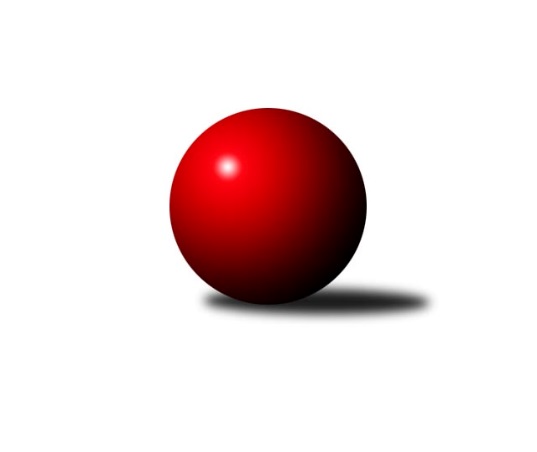 Č.4Ročník 2018/2019	13.10.2018Nejlepšího výkonu v tomto kole: 3490 dosáhlo družstvo: TJ Loko České Velenice1. KLM 2018/2019Výsledky 4. kolaSouhrnný přehled výsledků:TJ Valašské Meziříčí	- TJ Loko České Velenice	2:6	3376:3490	10.0:14.0	13.10.KK Hvězda Trnovany	- KK Zábřeh	6:2	3407:3329	13.0:11.0	13.10.TJ Centropen Dačice	- SKK Hořice	6:2	3411:3373	14.5:9.5	13.10.KK Lokomotiva Tábor	- TJ Sokol Duchcov	5:3	3295:3223	11.5:12.5	13.10.TJ Třebíč	- SKK Jičín	4:4	3435:3396	12.5:11.5	13.10.KK Slovan Rosice	- KK Slavoj Praha	6:2	3487:3410	15.0:9.0	13.10.KK Zábřeh	- TJ Loko České Velenice	2:6	3310:3351	11.0:13.0	6.10.Tabulka družstev:	1.	TJ Centropen Dačice	4	4	0	0	21.0 : 11.0 	57.5 : 38.5 	 3461	8	2.	KK Slovan Rosice	4	3	1	0	23.0 : 9.0 	57.0 : 39.0 	 3439	7	3.	KK Slavoj Praha	4	3	0	1	22.0 : 10.0 	55.0 : 41.0 	 3445	6	4.	KK Hvězda Trnovany	4	2	0	2	18.0 : 14.0 	48.5 : 47.5 	 3393	4	5.	TJ Valašské Meziříčí	4	2	0	2	16.0 : 16.0 	45.0 : 51.0 	 3404	4	6.	TJ Loko České Velenice	4	2	0	2	13.0 : 19.0 	43.0 : 53.0 	 3399	4	7.	KK Lokomotiva Tábor	4	2	0	2	13.0 : 19.0 	40.0 : 56.0 	 3270	4	8.	TJ Třebíč	4	1	1	2	15.0 : 17.0 	50.0 : 46.0 	 3376	3	9.	SKK Jičín	4	1	1	2	15.0 : 17.0 	44.5 : 51.5 	 3318	3	10.	SKK Hořice	4	1	1	2	14.0 : 18.0 	46.5 : 49.5 	 3372	3	11.	TJ Sokol Duchcov	4	1	0	3	14.0 : 18.0 	48.0 : 48.0 	 3347	2	12.	KK Zábřeh	4	0	0	4	8.0 : 24.0 	41.0 : 55.0 	 3308	0Podrobné výsledky kola:	 TJ Valašské Meziříčí	3376	2:6	3490	TJ Loko České Velenice	Radim Metelka	137 	 154 	 149 	150	590 	 4:0 	 550 	 129	150 	 137	134	Miroslav Dvořák	Michal Juroška	137 	 134 	 134 	132	537 	 0:4 	 613 	 140	161 	 165	147	Ondřej Touš	Vladimír Výrek	150 	 123 	 136 	152	561 	 1:3 	 593 	 126	150 	 160	157	Ladislav Chmel	Daniel Šefr	131 	 129 	 122 	139	521 	 0:4 	 577 	 166	138 	 129	144	Zbyněk Dvořák	Dalibor Jandík	143 	 154 	 146 	147	590 	 3:1 	 568 	 150	149 	 137	132	Branislav Černuška	Tomáš Cabák	161 	 139 	 141 	136	577 	 2:2 	 589 	 149	152 	 128	160	Zdeněk Dvořákrozhodčí: Jaroslav ZajíčekNejlepší výkon utkání: 613 - Ondřej Touš	 KK Hvězda Trnovany	3407	6:2	3329	KK Zábřeh	Pavel Jedlička	163 	 150 	 138 	146	597 	 3:1 	 555 	 134	129 	 148	144	Jiří Flídr	Milan Stránský	138 	 185 	 147 	128	598 	 2:2 	 583 	 161	135 	 140	147	Martin Sitta	Roman Voráček	137 	 153 	 133 	137	560 	 3:1 	 527 	 142	128 	 126	131	Zdeněk Švub	Petr Fabian *1	120 	 145 	 112 	154	531 	 1:3 	 549 	 130	154 	 140	125	Václav Švub	Josef Šálek	152 	 152 	 139 	132	575 	 4:0 	 518 	 140	132 	 120	126	Marek Ollinger	Michal Koubek	142 	 123 	 153 	128	546 	 0:4 	 597 	 156	141 	 171	129	Josef Sittarozhodčí: Jana Zvěřinovástřídání: *1 od 74. hodu Zdeněk KandlNejlepší výkon utkání: 598 - Milan Stránský	 TJ Centropen Dačice	3411	6:2	3373	SKK Hořice	Petr Žahourek	153 	 159 	 148 	148	608 	 2:2 	 579 	 159	135 	 125	160	Radek Kroupa	Mojmír Holec	127 	 142 	 142 	162	573 	 1.5:2.5 	 585 	 140	142 	 148	155	Vojtěch Tulka	Pavel Kabelka	144 	 133 	 146 	134	557 	 3:1 	 518 	 139	122 	 113	144	Jiří Baier	Daniel Kovář	131 	 133 	 134 	154	552 	 3:1 	 543 	 128	114 	 150	151	Jaromír Šklíba	Karel Novák	154 	 130 	 132 	124	540 	 2:2 	 579 	 145	163 	 151	120	Lukáš Vik	Jiří Němec	146 	 134 	 158 	143	581 	 3:1 	 569 	 142	133 	 140	154	Martin Hažvarozhodčí: Zdeněk BlechaNejlepší výkon utkání: 608 - Petr Žahourek	 KK Lokomotiva Tábor	3295	5:3	3223	TJ Sokol Duchcov	Oldřich Roubek	128 	 153 	 141 	145	567 	 1:3 	 543 	 131	120 	 143	149	Jaroslav Bulant	Jaroslav Mihál	134 	 135 	 132 	142	543 	 3:1 	 507 	 126	139 	 121	121	Jan Ransdorf	Karel Smažík	125 	 121 	 139 	124	509 	 0:4 	 547 	 137	137 	 147	126	Jiří Semelka	David Kášek	149 	 123 	 125 	115	512 	 1.5:2.5 	 529 	 139	130 	 125	135	Miloš Civín	Ladislav Takáč	151 	 136 	 152 	121	560 	 3:1 	 544 	 144	135 	 128	137	Josef Pecha	Petr Chval	156 	 146 	 144 	158	604 	 3:1 	 553 	 136	157 	 123	137	Zdenek Ransdorfrozhodčí: Zdeněk SamecNejlepší výkon utkání: 604 - Petr Chval	 TJ Třebíč	3435	4:4	3396	SKK Jičín	Mojmír Novotný	144 	 147 	 122 	139	552 	 2:2 	 573 	 143	135 	 143	152	Jaroslav Soukup	Jiří Mikoláš	155 	 138 	 124 	142	559 	 1.5:2.5 	 575 	 148	138 	 146	143	Jiří Drábek	Aleš Zeman	143 	 163 	 116 	128	550 	 2:2 	 564 	 131	152 	 135	146	Petr Kolář	Dalibor Lang	163 	 130 	 141 	119	553 	 1:3 	 588 	 151	152 	 155	130	Pavel Louda	Robert Pevný	173 	 158 	 155 	153	639 	 4:0 	 535 	 119	142 	 141	133	Roman Bureš	Kamil Nestrojil	150 	 135 	 135 	162	582 	 2:2 	 561 	 141	139 	 143	138	Jaroslav Soukuprozhodčí: Tomas BRATKANejlepší výkon utkání: 639 - Robert Pevný	 KK Slovan Rosice	3487	6:2	3410	KK Slavoj Praha	Adam Palko	133 	 135 	 153 	162	583 	 1:3 	 610 	 149	161 	 155	145	Zdeněk Gartus	Jiří Zemek	152 	 146 	 158 	141	597 	 4:0 	 557 	 145	133 	 149	130	Petr Pavlík	Jan Mecerod	149 	 156 	 163 	144	612 	 3:1 	 578 	 153	138 	 145	142	Evžen Valtr	Jan Vařák	147 	 120 	 142 	148	557 	 2:2 	 566 	 131	140 	 149	146	František Rusín	Ivo Fabík	145 	 146 	 133 	139	563 	 2:2 	 553 	 148	129 	 152	124	Jaroslav Hažva	Dalibor Matyáš	134 	 155 	 145 	141	575 	 3:1 	 546 	 141	148 	 131	126	David Kudějrozhodčí: Jiří ČechNejlepší výkon utkání: 612 - Jan Mecerod	 KK Zábřeh	3310	2:6	3351	TJ Loko České Velenice	Marek Ollinger	157 	 132 	 123 	127	539 	 1:3 	 578 	 142	137 	 154	145	Zbyněk Dvořák	Jiří Flídr	130 	 127 	 111 	129	497 	 1:3 	 553 	 143	151 	 145	114	Ondřej Touš	Martin Sitta	157 	 136 	 141 	145	579 	 3:1 	 541 	 150	125 	 144	122	Tomáš Maroušek	Václav Švub	142 	 147 	 122 	146	557 	 2:2 	 559 	 143	121 	 152	143	Ladislav Chmel	Zdeněk Švub	125 	 138 	 142 	145	550 	 2:2 	 551 	 128	136 	 146	141	Zdeněk Dvořák	Josef Sitta	147 	 163 	 148 	130	588 	 2:2 	 569 	 142	139 	 152	136	Branislav Černuškarozhodčí: Keprtová SoňaNejlepší výkon utkání: 588 - Josef SittaPořadí jednotlivců:	jméno hráče	družstvo	celkem	plné	dorážka	chyby	poměr kuž.	Maximum	1.	Robert Pevný 	TJ Třebíč	623.50	386.3	237.2	0.7	3/3	(662)	2.	Zdeněk Gartus 	KK Slavoj Praha	608.67	391.3	217.3	0.7	3/3	(615)	3.	Petr Chval 	KK Lokomotiva Tábor	608.25	373.8	234.5	1.8	2/3	(622)	4.	Petr Žahourek 	TJ Centropen Dačice	601.67	387.8	213.8	0.7	3/3	(624)	5.	Radim Metelka 	TJ Valašské Meziříčí	599.67	387.5	212.2	1.3	3/3	(635)	6.	Jaroslav Hažva 	KK Slavoj Praha	595.00	387.3	207.7	1.5	3/3	(647)	7.	Adam Palko 	KK Slovan Rosice	591.50	395.0	196.5	3.5	2/3	(597)	8.	Jan Mecerod 	KK Slovan Rosice	591.00	374.0	217.0	1.5	2/3	(612)	9.	Tomáš Cabák 	TJ Valašské Meziříčí	590.33	389.7	200.7	2.0	3/3	(625)	10.	Zdenek Ransdorf 	TJ Sokol Duchcov	589.67	395.0	194.7	2.3	3/3	(626)	11.	Evžen Valtr 	KK Slavoj Praha	587.67	392.3	195.3	2.3	3/3	(622)	12.	Josef Sitta 	KK Zábřeh	587.17	377.5	209.7	1.5	2/2	(597)	13.	Pavel Louda 	SKK Jičín	586.67	385.2	201.5	2.5	3/3	(599)	14.	Ivo Fabík 	KK Slovan Rosice	585.50	382.8	202.7	2.8	3/3	(604)	15.	Daniel Kovář 	TJ Centropen Dačice	581.67	384.3	197.3	4.0	3/3	(593)	16.	Jiří Němec 	TJ Centropen Dačice	581.17	374.7	206.5	1.8	3/3	(591)	17.	Jiří Drábek 	SKK Jičín	579.83	373.8	206.0	1.8	3/3	(602)	18.	Milan Stránský 	KK Hvězda Trnovany	579.33	378.0	201.3	1.3	1/1	(598)	19.	Zdeněk Dvořák 	TJ Loko České Velenice	578.75	376.0	202.8	2.8	4/4	(606)	20.	Josef Šálek 	KK Hvězda Trnovany	576.75	379.0	197.8	4.0	1/1	(612)	21.	Kamil Nestrojil 	TJ Třebíč	576.67	372.8	203.8	2.3	3/3	(602)	22.	Pavel Jedlička 	KK Hvězda Trnovany	576.50	371.0	205.5	3.3	1/1	(597)	23.	Vladimír Výrek 	TJ Valašské Meziříčí	575.67	383.0	192.7	2.5	3/3	(589)	24.	Lukáš Vik 	SKK Hořice	575.50	363.5	212.0	2.2	3/3	(587)	25.	Michal Koubek 	KK Hvězda Trnovany	575.50	380.8	194.8	1.3	1/1	(618)	26.	Ondřej Touš 	TJ Loko České Velenice	575.25	377.8	197.5	5.0	4/4	(613)	27.	Karel Novák 	TJ Centropen Dačice	575.17	374.5	200.7	1.5	3/3	(587)	28.	David Kuděj 	KK Slavoj Praha	575.00	375.3	199.8	2.0	2/3	(622)	29.	Dalibor Matyáš 	KK Slovan Rosice	575.00	380.7	194.3	2.2	3/3	(611)	30.	Branislav Černuška 	TJ Loko České Velenice	574.25	371.5	202.8	3.5	4/4	(580)	31.	Martin Hažva 	SKK Hořice	574.17	368.2	206.0	3.5	3/3	(580)	32.	Jaroslav Bulant 	TJ Sokol Duchcov	572.67	369.2	203.5	4.0	3/3	(604)	33.	Martin Sitta 	KK Zábřeh	572.00	371.5	200.5	3.0	2/2	(583)	34.	Mojmír Holec 	TJ Centropen Dačice	570.50	373.8	196.7	3.3	3/3	(586)	35.	Jaromír Šklíba 	SKK Hořice	570.33	374.8	195.5	2.5	3/3	(600)	36.	Dalibor Jandík 	TJ Valašské Meziříčí	567.75	374.8	193.0	4.0	2/3	(590)	37.	Radek Kroupa 	SKK Hořice	567.00	373.8	193.2	2.7	3/3	(587)	38.	Vojtěch Tulka 	SKK Hořice	567.00	378.7	188.3	3.3	3/3	(585)	39.	Jan Vařák 	KK Slovan Rosice	565.33	369.2	196.2	5.5	3/3	(595)	40.	Jiří Semelka 	TJ Sokol Duchcov	565.33	376.7	188.7	4.0	3/3	(591)	41.	Jiří Zemek 	KK Slovan Rosice	564.67	370.0	194.7	1.5	3/3	(597)	42.	Zbyněk Dvořák 	TJ Loko České Velenice	563.75	374.8	189.0	4.8	4/4	(578)	43.	Ladislav Chmel 	TJ Loko České Velenice	562.33	370.0	192.3	1.0	3/4	(593)	44.	Miloš Civín 	TJ Sokol Duchcov	560.00	377.5	182.5	3.5	2/3	(591)	45.	Jiří Axman  st.	KK Slovan Rosice	559.00	370.7	188.3	2.3	3/3	(582)	46.	Miroslav Dvořák 	TJ Loko České Velenice	557.67	371.3	186.3	4.0	3/4	(576)	47.	František Rusín 	KK Slavoj Praha	557.33	372.3	185.0	3.5	3/3	(582)	48.	Jaroslav Soukup 	SKK Jičín	556.33	372.7	183.7	5.2	3/3	(577)	49.	Dalibor Lang 	TJ Třebíč	554.00	368.8	185.3	2.0	2/3	(557)	50.	Václav Rypel 	TJ Třebíč	553.00	358.5	194.5	2.5	2/3	(567)	51.	Jaroslav Mihál 	KK Lokomotiva Tábor	552.17	367.8	184.3	3.3	3/3	(559)	52.	Petr Pavlík 	KK Slavoj Praha	552.17	369.7	182.5	1.8	3/3	(564)	53.	Roman Voráček 	KK Hvězda Trnovany	552.00	373.3	178.8	4.8	1/1	(566)	54.	Michal Juroška 	TJ Valašské Meziříčí	551.25	382.8	168.5	4.3	2/3	(588)	55.	Pavel Kabelka 	TJ Centropen Dačice	550.33	367.3	183.0	3.0	3/3	(562)	56.	Petr Fabian 	KK Hvězda Trnovany	550.00	368.0	182.0	6.5	1/1	(563)	57.	Josef Pecha 	TJ Sokol Duchcov	549.33	375.7	173.7	6.0	3/3	(580)	58.	František Kopecký 	TJ Sokol Duchcov	545.75	381.3	164.5	6.5	2/3	(556)	59.	Jiří Mikoláš 	TJ Třebíč	545.50	374.5	171.0	7.2	3/3	(604)	60.	Václav Švub 	KK Zábřeh	545.50	383.3	162.3	3.5	2/2	(557)	61.	Jiří Baier 	SKK Hořice	544.50	352.0	192.5	3.0	2/3	(571)	62.	Mojmír Novotný 	TJ Třebíč	544.00	353.3	190.7	2.3	3/3	(563)	63.	Jaroslav Soukup 	SKK Jičín	544.00	369.0	175.0	4.0	2/3	(561)	64.	Ladislav Takáč 	KK Lokomotiva Tábor	541.00	367.2	173.8	2.0	3/3	(566)	65.	Jiří Flídr 	KK Zábřeh	540.00	367.3	172.7	5.0	2/2	(555)	66.	Zdeněk Kandl 	KK Hvězda Trnovany	539.00	377.0	162.0	7.0	1/1	(553)	67.	Marek Ollinger 	KK Zábřeh	538.17	362.7	175.5	2.2	2/2	(573)	68.	Oldřich Roubek 	KK Lokomotiva Tábor	535.83	371.7	164.2	7.0	3/3	(567)	69.	Aleš Zeman 	TJ Třebíč	534.33	351.7	182.7	6.0	3/3	(550)	70.	David Kášek 	KK Lokomotiva Tábor	533.50	347.8	185.7	4.5	3/3	(608)	71.	Zdeněk Švub 	KK Zábřeh	533.50	362.8	170.7	4.8	2/2	(562)	72.	Petr Kolář 	SKK Jičín	533.17	361.5	171.7	5.7	3/3	(564)	73.	Daniel Šefr 	TJ Valašské Meziříčí	532.83	369.0	163.8	3.5	3/3	(546)	74.	Roman Bureš 	SKK Jičín	527.00	363.0	164.0	3.5	2/3	(535)	75.	Karel Smažík 	KK Lokomotiva Tábor	526.83	348.2	178.7	2.3	3/3	(570)	76.	Jan Ransdorf 	TJ Sokol Duchcov	522.50	364.5	158.0	9.0	2/3	(538)	77.	Luboš Kolařík 	SKK Jičín	520.50	362.5	158.0	7.5	2/3	(567)		Pavel Kaan 	SKK Jičín	572.00	354.0	218.0	1.0	1/3	(572)		Martin Kuropata 	TJ Valašské Meziříčí	565.00	366.0	199.0	4.0	1/3	(565)		Tomáš Maroušek 	TJ Loko České Velenice	534.00	366.0	168.0	6.5	2/4	(541)		František Dobiáš 	TJ Sokol Duchcov	532.00	362.0	170.0	9.0	1/3	(532)		Pavel Nežádal 	SKK Hořice	528.00	348.0	180.0	3.0	1/3	(528)		Marcel Pouznar 	KK Lokomotiva Tábor	526.00	370.0	156.0	9.0	1/3	(526)		Petr Babák 	TJ Valašské Meziříčí	513.00	369.0	144.0	8.0	1/3	(513)		Lukáš Doseděl 	KK Zábřeh	494.00	341.0	153.0	11.0	1/2	(494)Sportovně technické informace:Starty náhradníků:registrační číslo	jméno a příjmení 	datum startu 	družstvo	číslo startu16026	Petr Fabian	13.10.2018	KK Hvězda Trnovany	3x2561	Josef Šálek	13.10.2018	KK Hvězda Trnovany	4x2198	Michal Koubek	13.10.2018	KK Hvězda Trnovany	4x19806	Václav Švub	13.10.2018	KK Zábřeh	3x
Hráči dopsaní na soupisku:registrační číslo	jméno a příjmení 	datum startu 	družstvo	Program dalšího kola:5. kolo20.10.2018	so	10:00	SKK Hořice - KK Lokomotiva Tábor	20.10.2018	so	10:00	TJ Loko České Velenice - TJ Centropen Dačice	20.10.2018	so	10:00	KK Slavoj Praha - SKK Jičín	20.10.2018	so	14:00	TJ Sokol Duchcov - TJ Třebíč	20.10.2018	so	15:30	KK Zábřeh - TJ Valašské Meziříčí	20.10.2018	so	16:00	KK Slovan Rosice - KK Hvězda Trnovany	Nejlepší šestka kola - absolutněNejlepší šestka kola - absolutněNejlepší šestka kola - absolutněNejlepší šestka kola - absolutněNejlepší šestka kola - dle průměru kuželenNejlepší šestka kola - dle průměru kuželenNejlepší šestka kola - dle průměru kuželenNejlepší šestka kola - dle průměru kuželenNejlepší šestka kola - dle průměru kuželenPočetJménoNázev týmuVýkonPočetJménoNázev týmuPrůměr (%)Výkon3xRobert PevnýTřebíč6394xRobert PevnýTřebíč114.076391xOndřej ToušČeské Velenice6132xPetr ChvalTábor111.396041xJan MecerodRosice6121xJan MecerodRosice107.146123xZdeněk GartusSlavoj A6102xZdeněk GartusSlavoj A106.796102xPetr ŽahourekDačice6082xPetr ŽahourekDačice106.286082xPetr ChvalTábor6041xOndřej ToušČeské Velenice105.76613